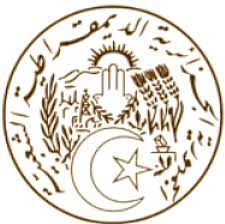 REPUBLIQUE ALGERIENNE DEMOCRATIQUE ET POPULAIREDéclaration de la délégation algérienne                                  38ème session du Groupe de travail sur l’EPU ------------République du NigerGenève, le 04 mai 2021Madame la Présidente,La délégation algérienne souhaite une chaleureuse bienvenue à la délégation de la République du Niger et la remercie pour la présentation de son troisième rapport national, au titre de l’EPU.Elle félicite la République du Niger pour ses efforts visant à réduire le taux de pauvreté et salue les réformes entreprises dans ce domaine par le Gouvernement au cours de la dernière décennie, notamment en matière de droit à un niveau de vie suffisant. La délégation algérienne souhaite présenter à la délégation nigérienne les recommandations suivantes : Poursuivre les importants efforts en matière de scolarisation et d'alphabétisation des populations nomades.Poursuivre la mise en œuvre des programmes de développement économique et social afin de réduire les disparités.Ma délégation souhaite le plein succès à la République du Niger dans l’examen et la mise en œuvre des recommandations formulées.Je vous remercie.MISSION PERMANENTE D’ALGERIEAUPRES DE L’OFFICE DES NATIONS UNIES A GENEVE ET DES ORGANISATIONS INTERNATIONALES EN SUISSEالبعثة الدائمة للجزائر لدى مكتب الأمم المتحدة بجنيف والمنظمات الدولية بسويسرا